Наказывать ребёнка или нет?!                    Наказывать ребёнка или нет? Какой родитель не мечтает о том, чтобы его ребёнок был покладистым, послушным, совершал только хорошие поступки и ни в чем не перечил взрослым. Может быть, подобный ребёнок и существует, но, скорее всего, лишь в воображении мамы и папы. 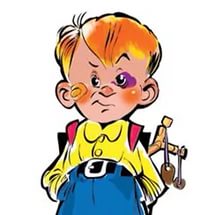 Реальный же малыш не отличается особым послушанием, даже самый воспитанный ребенок может вытворить что-то такое, что приведёт в смятение окружающих. Рано или поздно каждый родитель задается вопросом о том, наказывать или нет ребёнка?Жизнь без наказаний? Наверное, это мечта каждого ребёнка. В принципе, любой родитель был бы рад не наказывать свое чадо, однако как показывает практика, без наказаний в процессе воспитания обойтись сложно. Малыш должен понимать, что совершить проступок безнаказанно невозможно. В противном случае, при тактике «не наказывать никогда» вы рискуете вырастить эгоистичного и самовлюбленного ребёнка, который будет думать, что ему позволено всё. Если вы не принимаете никаких мер, когда ребенок, например, бьёт родителей или других детей, то где гарантия, что, повзрослев, он не захочет проявлять свою агрессию более жестокими способами, зная, что ему за это ничего не будет. Подобных примеров можно привести не один, поэтому не думайте, что маленький проступок, за который малыш не понёс ответа, никак не отразится на его поведении в дальнейшем. В вопросах воспитания нет ничего незначительного, важно всё.         Физические наказания:          Прежде всего, хочется сказать, что физические наказания применять категорически не желательно. Если вы думаете, что ударив ребенка, вы получите нужный результат, то вы заблуждаетесь. Вариантов может быть несколько: простой шлепок по попе (я же не бью, я просто шлёпаю) не даст результата, потому что это не больно, а словами ему никто ничего не объяснил. Если родители бьют ощутимо, то это вызывает у ребенка страх. И именно чувство страха в дальнейшем будет останавливать малыша. Однако, это лишь до тех пор, пока он будет знать, что родители могут его ударить, а если их не будет рядом – ребёнок будет вести себя плохо, потому что он не понимает того, почему это плохо. Ребёнок ожесточится, потеряет доверие к взрослым, не будет прислушиваться к разумным доводам, будет делать всё наперекор. Описывать негативные последствия физических наказаний можно еще долго. Просто задумайтесь о том, что ударить проще всего, не нужно ничего объяснять, не нужно тратить время. Но в будущем, не ответит ли вам выросший ребёнок тем же? Наказываем правильно. Прежде всего, стоит сказать о том, что, как и в любом моменте воспитания, в наказаниях должна быть система, мотивированность и последовательность. Т.е., если сегодня за неубранные игрушки вы наказали ребёнка, а завтра никак не отреагировали на беспорядок, то малыш не будет понимать, почему игрушки нужно убирать, а главное за что его наказали. В качестве наказания нельзя использовать методы запугивания. Многие родители любят пугать малышей всякими Бабаями, Страшилами и пр. Опять-таки, ребёнок не будет понимать, почему он плохо поступает, он просто будет бояться, а страх – это не самое лучшее чувство. Неужели вы хотите, чтобы у вашего малыша появились фобии или проблемы с нервной системой? В наказаниях можно использовать систему ограничений. Т.е., если ребёнок ведёт себя не очень хорошо, то говорить ему, что он не получит что-то, что любит. Это могут быть мультики, вкусности или любимые игры. Только ни в коем случае не используйте подобное в качестве поощрения-подкупа – вот будешь вести себя хорошо, включу тебе мультики. Малыш должен понимать, что хорошее поведение не покупается, что это просто необходимость, прежде всего для него. Не менее эффективно работает метод наказаний, основанный на эмоциональной связи ребёнка и родителей. Только не вздумайте говорить ребенку, что не будете его любить, если он будет вести себя плохо. Чтобы малыш чувствовал себя уверенно и устойчиво в этом мире, ему нужно быть уверенным и в вашей любви. Вы можете показывать ему, что вас огорчают, расстраивает его плохое поведение, можете на него обижаться, не играть с ним в игры, но в любом случае, всегда показывайте, что вы все равно его любите. Очень эффективным методом может стать метод «тайм-аута» и подобные ему. Т.е. ребенка оставляют на какое-то время в определенном месте (лучше без зрителей), чтобы он подумал над своим поведением. Помните о том, что во всех методах воспитания всем членам семьи нужно сохранять единство. Если мама наказала, то папа не должен освобождать малыша от наказания или запрещать маме это делать. Нельзя, чтобы в семье были «плохой» и «хороший» полицейские. Так вы только дезориентируете ребёнка и сформируете у него неправильное отношение к тому, что следует за проступками. Когда наказывать? Наказание должно быть последним методом воздействия. Вначале обязательно объясните малышу, почему считаете его поведение плохим, дайте понять, что в случае продолжения подобного, ребёнка ждут последствия, которые могут быть ему неприятны. Если малыш все же не унимается, то сделайте ему замечание, предупредив, что накажете, если он вас не послушает. И только после того, как все перечисленные методы не дали результата, применяйте наказание. 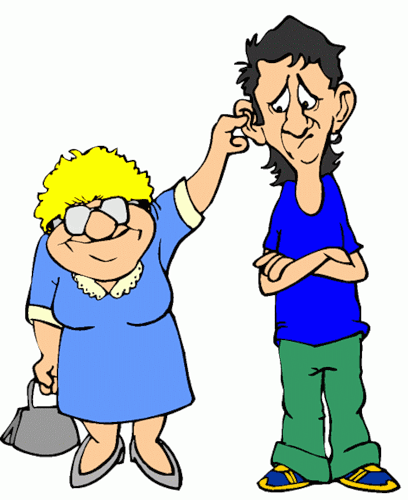 «Когда вы выбираете наказание, успейте взвесить его вред и пользу для ребенка» Наказание не должно вредить здоровью – ни физическому, ни психическому. Более того, наказание должно быть полезным. Наказать – это, скорее, лишить ребенка хорошего, чем делать ему плохое.2. Если есть сомнение, наказывать или нет, не наказывайте, даже если уже поняли про себя, что обычно слишком мягки, доверчивы и нерешительны. Никакой «профилактики», никаких наказаний «на всякий случай»!3. За один раз – одно. Даже если проступков совершено сразу необозримое множество, наказание – только одно, за все сразу, а не поодиночке за каждый проступок. «Салат» из наказаний – блюдо не для детской души.4. Срок давности: лучше не наказывать, чем наказывать запоздало, например, за проступки, обнаруженные спустя неделю, месяц, а то и год, - это чревато риском задержки психического развития.5. Наказан – прощен. Инцидент исчерпан. Страница  перевернута, как ни в чем не бывало. О старых грехах – ни слова. Не мешайте начинать жизнь сначала!6. Без унижения. Что бы ни было, какой бы ни была вина ребенка, наказание не должно восприниматься ребенком как торжество нашей силы над его слабостью, как унижение его чувств собственного достоинства. Если ребенок считает, что с ним обошлись несправедливо, наказание воздействует на него только со знаком «минус», оно больно ранит его чувства самоценности!7. Ребенок не должен бояться наказания. Не наказания он должен бояться, не гнева нашего, а нашего огорчения.8. Роли «карающего» и «милующего» не должны жестко закрепляться за членами семьи, так как это может приводить к тому, что «милующий» начинает самоутверждаться за счет «карающего», что вносит смятение в восприятие ребенком семейной иерархии.9. Наказание – не за счет лишения любви. Что бы ни случилось, не лишайте ребенка необходимой заботы и похвалы. Наказание не должно посеять сомнение в родительской любви, а, наоборот, усилить переживания ребенка, его любовь к родителям и ощущения того, как сильно его любят!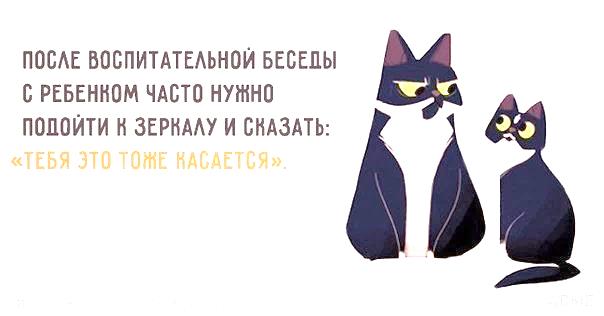 